大阪府産業廃棄物収集運搬業許可申請等に係る手数料納付方法の変更について現在、標記の許可申請等に係る手数料については、大阪府証紙を申請書等に貼付する　　ことにより納付いただいておりますが、平成３０年１０月１日付けで大阪府証紙徴収条例が廃止されることに伴い、次のとおり手数料の納付方法を変更いたします。なお、経過措置といたしまして、１０月１日以降につきましても平成３１年３月３１日までは、大阪府証紙での納付を継続して受け付けいたしますので、申し添えます。（大阪府証紙の不足額を現金など他の方法により納付する方法は、受け付けておりません。）▼手数料納付の流れ産業廃棄物指導課窓口において、申請書類の形式審査形式審査終了の後、申請書（第1面）等の裏面に手数料納付用バーコードを貼付申請書（第1面）等を手数料納付窓口（※）へ持参いただき手数料納付令和２年１２月２２日（火）より、現金の他にキャッシュレス（クレジットカード、電子マネー、スマートフォン決済）によるお支払方法がお選びいただけます。詳しくは以下のホームページをご覧ください。＜大阪府庁（本庁）の手数料納付窓口について＞http://www.pref.osaka.lg.jp/kaikei/madoguchi/index.html申請書（第1面）等の裏面に納付済の印字をご確認の上、産業廃棄物指導課窓口へ産業廃棄物指導課窓口において、納付状況を確認し申請書類受付※　手数料納付窓口（大阪府咲洲庁舎１階）の取扱時間は9:15～17:30となりますが、　　形式審査には一定時間を要します。産業廃棄物指導課窓口に16:00までにお越しいただけない場合には、当日受付できない場合もありますので、予めご了承ください。▼手数料納付用バーコード貼付イメージ　申請書（第1面）等の裏面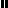 